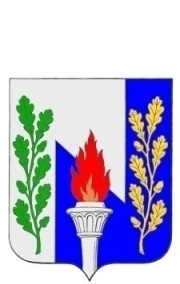 Тульская областьМуниципальное образование рабочий поселок ПервомайскийЩёкинского районаСОБРАНИЕ ДЕПУТАТОВ РЕШЕНИЕот « 18 » декабря 2020 года                                                               № 28-118О согласовании перечня имущества, передаваемого в собственность муниципального образования рабочий поселок Первомайский Щекинского района, находящегося в собственности ОАО «Щекиноазот»Рассмотрев договор благотворительности ОАО «Щекиноазот» в соответствии с Федеральным законом от 06.10.2003 № 131-ФЗ «Об общих принципах организации местного самоуправления в Российской Федерации», на основании Положения о порядке управления, владения, пользования и распоряжения имуществом, находящимся в муниципальной собственности МО р.п. Первомайский Щекинского района, утвержденным решением Собрания депутатов МО р.п. Первомайский Щекинского района от 01.10.2008 № 17-62, статьи 27 Устава МО р.п. Первомайский Щекинского района, Собрание депутатов МО р.п. Первомайский Щекинского районаРЕШИЛО:1. Согласовать перечень имущества, передаваемого в собственность муниципального образования рабочий поселок Первомайский Щекинского района, находящегося в собственности ОАО «Щекиноазот (Приложение).2. Контроль за выполнением настоящего решения возложить на главу администрации МО р.п. Первомайский (Шепелёва И.И.) и председателя постоянной комиссию по вопросам собственности и развитию инфраструктуры (Серебрякова Т.Ю.).3. Направить настоящее решение в ОАО «Щекиноазот».4. Решение вступает в силу со дня его опубликования.Глава муниципального образования рабочий поселок. ПервомайскийЩёкинского района                                                                        М.А. ХакимовПриложение к актуприема-передачи имуществаот «18». 12. 2020г.ПЕРЕЧЕНЬимущества, передаваемого в собственность муниципального образованияЩекинский район, находящегося в собственностимуниципального образования р.п. Первомайский Щекинского района№п/пПолное наименование муниципального унитарного (казенного) предприятия, муниципального учрежденияАдрес местонахождения муниципального унитарного (казенного) предприятия, муниципального учреждения, ОГРННаименование имуществаАдресместонахожденияимуществаИндивидуализирующиехарактеристики имуществаИндивидуализирующиехарактеристики имущества№п/пПолное наименование муниципального унитарного (казенного) предприятия, муниципального учрежденияАдрес местонахождения муниципального унитарного (казенного) предприятия, муниципального учреждения, ОГРННаименование имуществаАдресместонахожденияимуществаномер паспортатранспортногосредства,  кадастровый номер зем.уч-ка и др.стоимость1234567Раздел I. Муниципальные унитарные (казенные) предприятия, муниципальные учрежденияРаздел I. Муниципальные унитарные (казенные) предприятия, муниципальные учрежденияРаздел I. Муниципальные унитарные (казенные) предприятия, муниципальные учрежденияРаздел I. Муниципальные унитарные (казенные) предприятия, муниципальные учрежденияРаздел I. Муниципальные унитарные (казенные) предприятия, муниципальные учрежденияРаздел I. Муниципальные унитарные (казенные) предприятия, муниципальные учрежденияРаздел I. Муниципальные унитарные (казенные) предприятия, муниципальные учрежденияРаздел II. Иное имуществоРаздел II. Иное имуществоРаздел II. Иное имуществоРаздел II. Иное имуществоРаздел II. Иное имуществоРаздел II. Иное имуществоРаздел II. Иное имущество1.Мемориальная доска из нержавеющей стали для памятника «Рельсовая война»Администрация МО р.п. Первомайский,  памятник  «Рельсоваая война»90000(девяносто тысяч рублей)